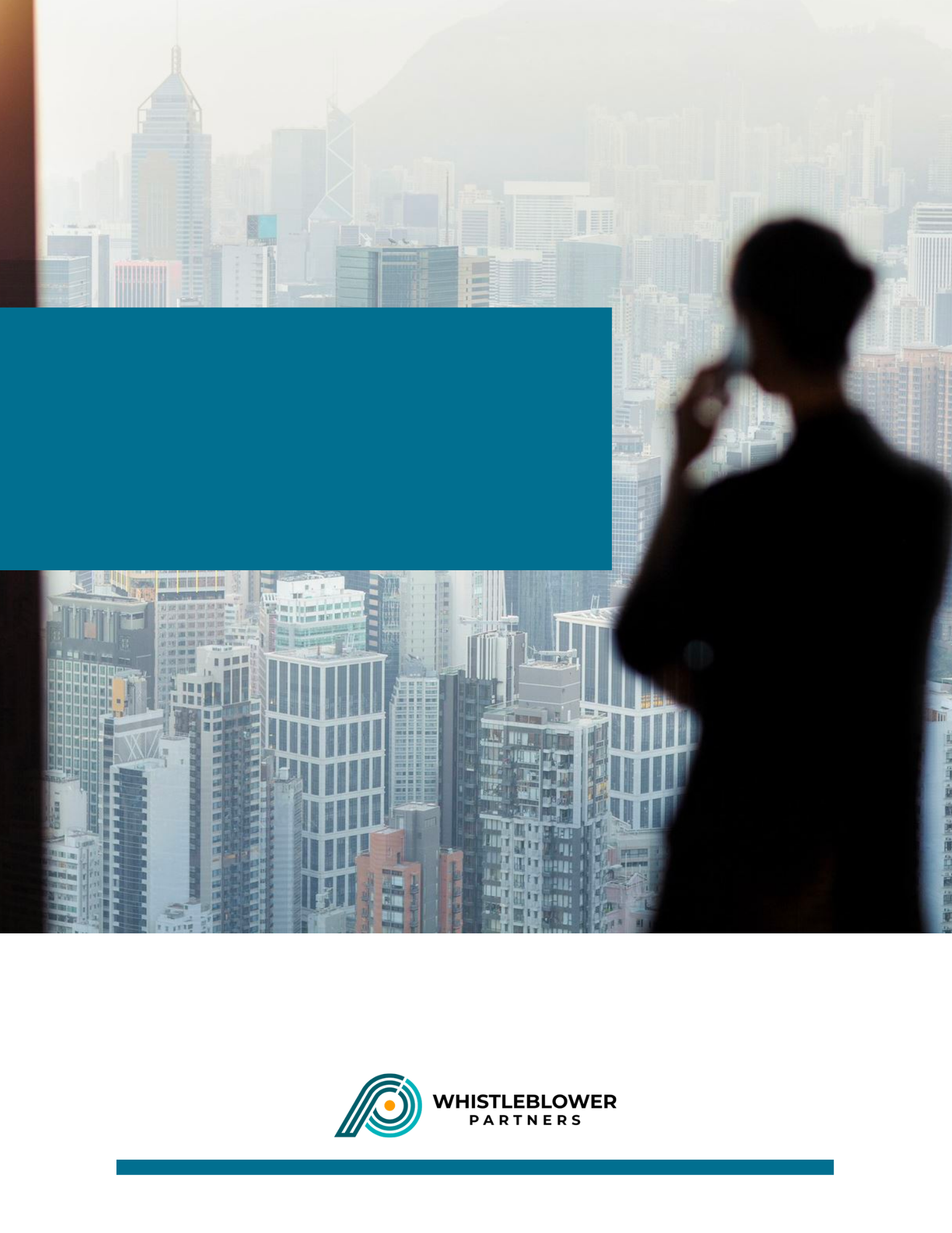 Zwischen [Name des Unternehmens, Orgnr. und Anschrift] UND [Name des Mitarbeiters, Mitarbeiter des Unternehmens] [Name der benannten Person(en)] ("Mitarbeiter") ist in der internen Meldestelle bei [Name des Unternehmens] ("Unternehmen") beschäftigt. Das Unternehmen erkennt die Bedeutung von Hinweisgebersystemen für die Aufdeckung und Verhinderung illegaler Aktivitäten und rechtswidriges Verhalten innerhalb der Organisation an. Um ein Umfeld zu fördern, in dem sich potenzielle Hinweisgeber wohlfühlen, betont das Unternehmen die Notwendigkeit der Vertraulichkeit unter den Mitarbeitern, die Meldungen von Hinweisgebern ("Meldungen") bearbeiten und an Folgemaßnahmen beteiligt sind. Als Teil der Internen Meldestelle ist der/die Mitarbeiter/in dafür zuständig, die von den Fallbearbeitern der Whistleblower Partners weitergeleiteten Meldungen entgegenzunehmen, sie zu bewerten und die erforderlichen Folgemaßnahmen zu ergreifen. Um die gesetzlichen Verpflichtungen zur Vertraulichkeit zu erfüllen, muss sich der Mitarbeiter streng an die folgenden Regeln halten: Behandeln Sie alle Berichte, auf die Sie bei Ihrer Arbeit stoßen, streng vertraulich und in Übereinstimmung mit den Anforderungen des Datenschutzes und geben Sie sie nicht an Personen innerhalb oder außerhalb des Unternehmens weiter. Wahrung der Vertraulichkeit in Bezug auf:Die Identität der Person, die die Meldung über das Whistleblowing-System macht. Die Person, die Gegenstand der Meldung ist (d. h. die Person, die des Fehlverhaltens verdächtigt wird). Andere in dem Bericht genannte Personen. Der Mitarbeiter darf weder innerhalb noch außerhalb des Unternehmens Namen oder Informationen preisgeben, die auf die in den Punkten 2(a) bis 2(c) genannten Informationen schließen lassen. Die Verschwiegenheitspflicht gilt auch dann, wenn der Mitarbeiter nicht direkt für die eingegangene Meldung verantwortlich ist, sondern zufällig oder als Vertreter davon Kenntnis erlangt. Der Mitarbeiter kann Informationen über die Identität der meldenden Person oder andere Einzelheiten, die deren Identität offenbaren könnten, unter den folgenden Umständen an die zuständige Meldestelle weitergeben: Auf Ersuchen von Strafverfolgungsbehörden für strafrechtliche Ermittlungen. auf der Grundlage eines Beschlusses in einem Verwaltungsverfahren, einschließlich eines Bußgeldverfahrens, oder einer Gerichtsentscheidung. Wenn die Weitergabe für Folgemaßnahmen erforderlich ist und die meldende Person zuvor schriftlich ihre Zustimmung gemäß den Anforderungen der DSGVO und des einschlägigen deutschen Rechts erteilt hat.Zu den Folgemaßnahmen gehören interne Ermittlungen innerhalb des Unternehmens und die Kontaktaufnahme mit den betroffenen Personen und Arbeitseinheiten gemäß den Richtlinien des Unternehmens für die Durchführung interner Ermittlungen bei gemeldeten Verstößen. Der Mitarbeiter kann Informationen über die Personen, die Gegenstand einer Meldung sind, und andere in der Meldung genannte Personen unter Einhaltung der Datenschutzbestimmungen an die Auskunftsstelle weitergeben, und zwar unter folgenden Umständen:Mit Zustimmung. Im Rahmen von unternehmensinternen Untersuchungen. In Situationen, in denen dies von den Strafverfolgungsbehörden verlangt wird. Wenn die Weitergabe für Folgemaßnahmen erforderlich ist und die meldende Person bereits zugestimmt hat. Diese Verpflichtung zur Vertraulichkeit bleibt auch nach Beendigung des Arbeitsverhältnisses oder der Funktion als Sachbearbeiter im Whistleblower-System des Unternehmens bestehen.Die Nichteinhaltung dieser Verpflichtung kann empfindliche Strafen nach sich ziehen. Ein Verstoß kann auch einen Verstoß gegen arbeitsvertragliche Verpflichtungen oder besondere Vertraulichkeitsanforderungen darstellen. Diese Verpflichtung ersetzt nicht die Verpflichtungen zur Offenlegung von Geschäftsgeheimnissen. Verstöße gegen diese Verpflichtung können zu zivilrechtlichen Schadensersatzansprüchen führen. Datum und Ort  	 	 	 	 	Datum & Ort ___________________________			________________________________Unternehmen  	 	 	 	 	Mitarbeiter 